Приложение №16к Постановлению местной администрациивнутригородского муниципальногообразования Санкт-Петербурга муниципальный округ Дворцовый округот «24» ноября 2020 года № 79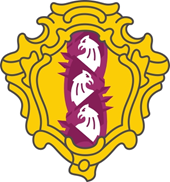 МУНИЦИПАЛЬНОЕ ОБРАЗОВАНИЕМУНИЦИПАЛЬНЫЙ ОКРУГДВОРЦОВЫЙ ОКРУГМУНИЦИПАЛЬНАЯ ПРОГРАММА«Участие в деятельности по профилактике правонарушений 
на территории внутригородского муниципального образования Санкт-Петербурга муниципальный округ Дворцовый округ 
на 2021-2023 года»Санкт-Петербург2020 г.ПАСПОРТ ПРОГРАММЫХАРАКТЕРИСТИКА ПРОГРАММЫПрофилактика правонарушений – совокупность организационных, правовых, экономических, социальных, демографических, воспитательных и иных мер по выявлению и устранению причин и условий совершения правонарушений или недопущению правонарушений.Целью профилактики правонарушений является защита личности, общества и государства от противоправных посягательств.Основными задачами профилактики правонарушений являются:формирование законопослушного поведения граждан и должностных лиц;снижение размеров ущерба и потерь от правонарушений;устранение причин и условий совершения правонарушений;недопущение совершения правонарушений со стороны физических и юридических лиц.Государственная система профилактики правонарушений основывается на следующих принципах:ведущая роль государства в профилактике правонарушений;участие в профилактике правонарушений всех государственных, общественных институтов и граждан в пределах их прав и обязанностей;законность;комплексность и системность;многоуровневость;приоритет превентивных мер профилактики правонарушений над репрессивными;непрерывность и преемственность профилактики правонарушений на всех этапах её осуществления.Требование "Незнание закона не освобождает от ответственности" реализуются с учетом положений:государство и общество доводит до граждан содержание законов об ответственности, касающихся их рода занятий;развитие личности, общества и государства несовместимы с безразличием граждан и должностных лиц к правонарушениям;профилактика правонарушений в отношении всех граждан должна сочетаться с предупреждением правонарушения и защитой от него отдельного лица.Профилактика правонарушений в Санкт-Петербурге  – совокупность мер социального, правового, организационного, информационного и иного характера, направленных на выявление и устранение причин и условий, способствующих совершению правонарушений, а также на оказание воспитательного воздействия на лиц в целях недопущения совершения правонарушений или антиобщественного поведения.Действующее законодательство предписывает органам местного самоуправления в пределах своей компетенции осуществлять профилактические меры, в том числе информационные, воспитательные и пропагандистские, направленные на предупреждение правонарушений.ОСНОВНЫЕ ЦЕЛИ И ЗАДАЧИ ПРОГРАММЫЦели Программы:Участие в реализации единой государственной политики в области профилактики правонарушений;Профилактика правонарушений на территории муниципального образования;Содействие правоохранительным органам в обеспечении правопорядка на территории муниципального образования.Задачи Программы:Участие в деятельности по профилактике правонарушений на территории муниципального образования;Выявление административных правонарушений и составление административных протоколов, в соответствии с законодательством Санкт-Петербурга на территории муниципального образования силами сотрудников местной администрации с привлечением сотрудников полиции и граждан, добровольно участвующих в охране общественного порядка;Привлечение граждан в деятельность по охране общественного порядка на территории муниципального образования;Рассмотрение обращений граждан по вопросам нарушения правопорядка на территории муниципального образования.АУДИТОРИЯ ПРОГРАММЫЖители внутригородского муниципального образования Санкт-Петербурга муниципальный округ Дворцовый округ;Учащиеся образовательных учреждений и их родители.ФИНАНСИРОВНИЕ МЕРОПРИЯТИЙ ПРОГРАММЫДля реализации мероприятий, предусмотренных Программой, необходимое финансовое обеспечение в 2021 году составит 20,0 тыс. рублей. Для реализации мероприятий, предусмотренных Программой, необходимое финансовое обеспечение в 2022 году составит 20,0 тыс. рублей. Для реализации мероприятий, предусмотренных Программой, необходимое финансовое обеспечение в 2023 году составит 20,0 тыс. рублей. Общий объём финансирования Программы за три года составляет: 60,0 тыс. рублей. 	Финансирование программных мероприятий предусматривается за счет средств бюджета МО МО Дворцовый округ (целевая статья расходов _______________________), утвержденного Решением муниципального Совета МО  МО Дворцовый округ от ________________ 2020 года №_________ .Размеры бюджетного финансирования мероприятий Программы могут меняться в соответствии с изменениями в доходной части местного бюджета. ОРГАНИЗАЦИЯ УПРАВЛЕНИЯ, ОТВЕТСТВЕННЫЕ ИСПОЛНИТЕЛИ, МЕХАНИЗМ РЕАЛИЗАЦИИ ПРОГРАММЫОрганизацию управления работ по реализации программы осуществляет местная администрация МО МО Дворцовый округ. Организация управления по реализации программы основывается на взаимодействии органов местного самоуправления с населением и общественными организациями, действующими на территории муниципального образования и задействованными в реализации программы, а также на взаимодействии местной администрации МО МО Дворцовый округ и подрядных организаций, с которыми заключаются муниципальные контракты по результатам конкурсных процедур.Взаимодействие муниципального Совета МО МО Дворцовый округ, депутатов муниципального Совета МО МО Дворцовый округ с исполнителем программы осуществляется в порядке, установленном действующим законодательством в соответствии с установленными полномочиями.Ответственные исполнители: местная администрация МО МО Дворцовый округ. Механизм реализации программы заключается в проведении конкурсных процедур по определению подрядной организации, подписанию с ней муниципального контракта в соответствии с Федеральным законом от 05.04.2013 № 44-ФЗ «О контрактной системе в сфере закупок товаров, работ, услуг для обеспечения государственных и муниципальных нужд» и ежедневной координации действий участников программы. ОЦЕНКА ЭФФЕКТИВНОСТИ РЕАЛИЗАЦИИ ПРОГРАММЫ И ОЖИДАЕМЫЕ КОНЕЧНЫЕ РЕЗУЛЬТАТЫСнижение поступления обращений граждан по вопросам нарушения правопорядка на территории муниципального образования и повышения их правовой грамотности;Повышение информированности населения муниципального образования по вопросам соблюдения правил безопасности;Снижение уровня совершения правонарушений на территории муниципального образования.ИЗМЕНЕНИЯ И ДОПОЛНЕНИЯ ПРОГРАММЫВсе изменения и дополнения к настоящей Программе вносятся местной администрацией МО МО Дворцовый округ и утверждаются Постановлениями.КОНТРОЛЬ ЗА ХОДОМ РЕАЛИЗАЦИИ ПРОГРАММЫ, 
СРОК РЕАЛИЗАЦИИ ПРОГРАММЫКонтроль за реализацией Программы осуществляют Местная администрация и Муниципальный Совет внутригородского муниципального образования Санкт-Петербурга муниципальный округ Дворцовый округ. Текущее управление и контроль за реализацией Программы осуществляет заказчик – Местная администрация внутригородского муниципального образования Санкт-Петербурга муниципальный округ Дворцовый округ.Срок реализации Программы – 2021-2023 года.Наименование ПрограммыМуниципальная программа «Участие в деятельности по профилактике правонарушений на территории внутригородского муниципального образования Санкт-Петербурга муниципальный округ Дворцовый округ на 2021-2023 года» (далее - Программа).Основания для разработки Программы1. п.28 ч.1 ст.10 Закона Санкт-Петербурга от 23.09.2009 года № 420-79 «Об организации местного самоуправления в Санкт-Петербурге»: «участие в деятельности 
по профилактике правонарушений в Санкт-Петербурге в соответствии с федеральным законодательством и законодательством Санкт-Петербурга»;2. Федеральный закон от 23.06.2016 № 182-ФЗ «Об основах системы профилактики правонарушений в Российской Федерации»;3. Закон Санкт-Петербурга от 31.05.2010 года № 273-70 «Об административных правонарушениях в Санкт-Петербурге»;4. Закон Санкт-Петербурга от 19.03.2018 года № 124-26 «О профилактике правонарушений в Санкт-Петербурге»;5. Закон Санкт-Петербурга от 07.02.2008 года № 3-6 «О наделении органов местного самоуправления внутригородских муниципальных образований Санкт-Петербурга отдельным государственным полномочием Санкт-Петербурга по определению должностных лиц местного самоуправления, уполномоченных составлять протоколы об административных правонарушениях, и составлению протоколов об административных правонарушениях»;6. Устав внутригородского муниципального образования Санкт-Петербурга муниципальный округ Дворцовый округ.Муниципальный заказчик ПрограммыМестная администрация внутригородского муниципального образования Санкт-Петербурга муниципальный округ Дворцовый округ.Разработчик ПрограммыМестная администрация внутригородского муниципального образования Санкт-Петербурга муниципальный округ Дворцовый округ.Согласование мероприятий ПрограммыГлава местной администрации внутригородского муниципального образования Санкт-Петербурга муниципальный округ Дворцовый округ.Основные цели ПрограммыУчастие в реализации единой государственной политики в области профилактики правонарушений;Профилактика правонарушений на территории муниципального образования;Содействие правоохранительным органам в обеспечении правопорядка на территории муниципального образования.Задачи ПрограммыУчастие в деятельности по профилактике правонарушений на территории муниципального образования;Выявление административных правонарушений и составление административных протоколов, в соответствии с законодательством Санкт-Петербурга на территории муниципального образования силами сотрудников местной администрации с привлечением сотрудников полиции и граждан, добровольно участвующих в охране общественного порядка;Привлечение граждан в деятельность по охране общественного порядка на территории муниципального образования;Рассмотрение обращений граждан по вопросам нарушения правопорядка на территории муниципального образования.Срок реализации Программы2021-2023 годаИсполнители ПрограммыМестная администрация внутригородского муниципального образования Санкт-Петербурга муниципальный округ Дворцовый округ.Источники финансирования ПрограммыФинансирование Программы осуществляется из средств местного бюджета внутригородского муниципального образования Санкт-Петербурга муниципальный округ Дворцовый округ на очередной финансовый год.Ожидаемые результаты реализации ПрограммыСнижение поступления обращений граждан по вопросам нарушения правопорядка на территории муниципального образования и повышения их правовой грамотности;Повышение информированности населения муниципального образования по вопросам соблюдения правил безопасности;Снижение уровня совершения правонарушений на территории муниципального образования.Контроль за исполнением ПрограммыМуниципальный Совет внутригородского муниципального образования муниципальный округ Дворцовый округ. Местная администрация внутригородского муниципального образования муниципальный округ Дворцовый округ.Объем финансирования(тыс. руб.) На 2021 год – 20,0На 2022 год – 20,0На 2023 год – 20,0Общий - 60,00